Karlshamn Inner Wheel Club                                                                                                                                       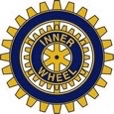 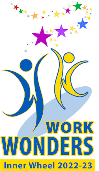                       Distrikt 240 SverigePresident	Sekreterare                      Klubbmästare                   Vice KlubbmästareAnette Agegaard-Jensen                Carin Erlandsso                         Rosmarie Strömblad                   Birgitta Ohlsson0733 60 52 68      	0706 70 45 65                            0725 11 87 90                              0730 71 23 00steen.jensen@telia.com	carinerlandsson@hotmail.com    strombladarna@gmail.com       birgitta.ohlsson41@gmail.comWork WondersMånadsbrev nr 2 2022-2023Kallelse	Karlshamn IWC inbjuder till månadsmöte torsdagen den 6 oktober kl. 18:00 på Restaurang Carlshamn by the Sea, Hotellet. Mat serveras till en kostnad av 200 kr. Betala helst i förväg på vårt BG 5585–9417 eller med SWISH nr 123 173 73 29, lägg då till 2 kr, tack! Vill du delta i vinlotteriet lägger du till 50 kr.	Föregående	Vid föregående möte var det 65-årsjubileum med Afternoon Tea påmöte	Eriksberg. 	Vid mötet genomfördes även årsmöte med fastställande av räkenskaper och verksamhetsberättelse.Anmälan	 Anmälan senast måndagen den 3 oktober till en av våra klubbmästare även om     du betalat in i förväg.	Rosemarie 0725 11 87 90 strombladarna@gmail.com	Birgitta 0730 71 23 00 birgitta.ohlsson41@gmail.comProgram	Denna gång får vi besök av designern Lotta Niemi som visar delar av sin kollektion och delger oss de tekniker hon använder.Klubbärenden 	Kassören påminner om att medlemsavgiften är 535 SEK och ska betalas in på BG 5585– 9417	Gåvan till Karlshamns Rotarys klubbs välgörenhetsprojekt á 1000 SEK i samband med deras 70-årsjublieum överlämnades vid jubileumsmiddagen den 10 september.	Presidenten påminner om Karlshamn-Mörrums Rotary klubbs välgörenhetskonsert den 11 november.Aktiviteter     SoS – Sy och Sticka, varannan tisdag mellan kl 13-1613 sept     Inger Wetterlundh, Tholen Dalgången 1027 sept     Ulla Pott, Hörnan Garvaregatan 211 okt        Berit Jansson, Tröskvägen 1425 okt        Bodil Bergstrand, Prinsgatan 9 samlingssalen 8 nov         Elisabeth Carlsson, Hörnan Garvaregatan 222 nov       Stina Sunesson, Ängsvägen 12, Asarum6 dec          Christina Elmeklo, Kalkbacken 18Konstträffarna med Christine Lindkvist kommer igång i oktober. Vi träffas varannan tisdag mellan kl. 10-12 på Karlshamns museum Expressenhallen, ingång Vinkelgatan. Planerade träffar är 4 oktober, 18 oktober, 1 november, 15 november, 29 november och 13 december. Eventuella tids-eller platsändringar meddelas via epost. Kommande     möten	3 november – besök av distriktspresident Lena Grevemuhl Råvik	1 december – julfestStyrelsemöte 	Styrelsen kommer att ha nästa möte den 10 oktober kl. 10 hos Catarina Henriksson.	Hemsidor	IW Sverige www.innerwheel.se	Karlshamn Rotary   rotary2400.se/clubInfo/karlshamn	Karlshamn-Mörrum Rotary   rotary2400.se/clubInfo/karlshamn-mörrumFacebook	Inner Wheel Sverige	Inner Wheel Karlshamn (vår slutna grupp)		Med IW hälsningarPresident Anette Agergaard Jensen	Sekreterare Carin Erlandsson